П Е Р Е Л І Крішень, віднесених до протоколу № 20  від 23.09.2019 рокузасідання виконавчого комітету Фастівської міської радиВИКОНАВЧИЙ КОМІТЕТФастівська міська рада       П Р О Т О К О Л  №  20ЗАСІДАННЯ ВИКОНАВЧОГО КОМІТЕТУФастівської міської ради	23 вересня	2019 р.Засідання почалося:       16.00Засідання закінчилося:  16.50№ № 458-494
   ФАСТІВСЬКА МІСЬКА РАДА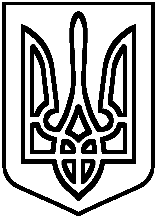           ВИКОНАВЧИЙ КОМІТЕТПорядок денний                засідання виконавчого комітету міської ради23 вересня 2019 р.							                 16.00  	                   	Доповідає: Гапонова А.В. – заступник начальника                                                             управління соціального захисту                                                                    населенняПро надання висновку до Фастівського міськрайонного суду Київської області щодо доцільності призначення гр. ***** опікуном над дочкою гр. *****Про надання дозволу гр. ***** на продаж 3/25 частини кімнат у гуртожиткуПро надання дозволу гр. ******  на продаж 1/3 частини житлового будинку                              	Доповідає:Сологуб Т.В.  – в.о.начальника  відділу сфери                                                            обслуговування населення, розміщення                                                 реклами та захисту прав  споживачівПро надання дозволу на розміщення об’єктів зовнішньої реклами на території м. Фастова КП ФМР «Фастів - благоустрій»Про надання дозволу на розміщення об’єктів зовнішньої реклами на території м.Фастова ФО-П Мазаєва А. Ю.Про надання дозволу на розміщення об’єктів зовнішньої реклами на території м.Фастова ФО-П Радушинській Л. В.                    Доповідає: Лагута О.М.– завідувач сектором житлової                                               політики, квартирного обліку, розподілу                                                  житла, питань гуртожитків і ОСББПро внесення змін до рішення виконавчого комітету №137 від 04.03.2019 року  «Про затвердження розрахунків  обсягу коштів на придбання житла для відселення мешканців аварійного будинку по вул. Садова, 10 м. Фастів, Київської  області» Про зняття  з квартирного обліку ***** та *****Про надання дозволу на приватизацію *****, *****, *****Про надання дозволу на приватизацію ******, *****, *****та ******Про надання дозволу на приватизацію ****** та *******Про надання дозволу на приватизацію ******, ******, ******Про зняття з квартирної черги ***** та переведення квартирної черги на ім’я *****Про надання дозволу на приватизацію ******                           Доповідає: Безкровна І.В. – начальник управління культури,                                                                          молоді та туризмуПро внесення змін до рішення виконавчого комітету міської  ради від 24.05.16 р. № 261 “Про затвердження Порядку визначення вартості та надання платних послуг закладами культури, підпорядкованих відділу культури і туризму виконавчого комітету Фастівської міської ради (КЗ ФМР “Фастівський міський Палац культури”, КЗ ФМР “Фастівський державний краєзнавчий музей”, КЗ ФМР “Фастівська міська бібліотека”), Переліку платних послуг та Прейскуранту цін                        Доповідає:Змаженко Л.А. –начальник   служби 								у справах дітей та сім,ї    Про встановлення малолітньому ******,*****року народження, статусу дитини-сиротиПро дозвіл гр. ****** на укладання договору  дарування квартири  за адресою:  *******Про дозвіл гр. ******  на укладання договору дарування 1/2 частини житлового будинку та прилеглої земельної ділянки за  адресою: ******Про надання висновку до суду щодо доцільності  позбавлення батьківських прав  гр.  ******Про дозвіл гр. *****, гр. ****** на укладання договору  дарування квартири  за адресою:  ******Про надання висновку до суду щодо доцільності  позбавлення батьківських прав гр.  ****** та  гр. ******Про надання висновку до суду щодо доцільності  позбавлення батьківських прав  гр.  ****                          Доповідає: Мартинюк Н.В. – в.о.начальника  відділу                                                                        містобудування та архітектуриПро присвоєння адреси частині житлового будинка ******по вул. *****Про присвоєння адреси частині житлового будинка ***** по вул. *****Про присвоєння адреси садовому будинку  ***** по вул. *****Про присвоєння адреси житловому будинку та земельній ділянці ***** по  вул. *****Про присвоєння адреси житловому будинку *****по пров. *****Про присвоєння адреси житловому будинку та земельній ділянці  **** по  пров. *****Про присвоєння адреси частині житлового будинку ****по вул. ****Про присвоєння адреси частині житлового будинку ****по вул. ***** Про присвоєння адреси об’єкту будівництва - житловому будинку та земельній ділянці **** по пров. ******Про присвоєння адреси частині житлового будинку **** по вул. *****Про надання *****  дозволу на встановлення тимчасової споруди – торговельного павільйону *****            Доповідає: Кабанець Т.В. – завідуючий сектором торгівлі 			                                  та транспортуПро затвердження графіку руху №2 автотранспорту на міському маршруті загального користування №13 «Курган Слави – вул. Незалежності» в режимі маршрутного таксі                   Доповідає:  Рудяк Л.І. - завідувач сектору демократичних                                                                       ініціативПро затвердження складу громадської ради при виконавчому комітеті Фастівської міської ради                   Доповідає:  Тягун О.М. – завідуючий сектором мобілізаційної                                                                  роботи Про внесення змін до рішення виконавчого комітету Фастівської міської ради від 09 серпня 2019 року    № 424 «Про організацію та проведення приписки до призовної дільниці громадян України в 2003 року народження»                   Доповідає:  Курліковський В.В. – директор  КНПФМР  «ФМЦПМСД»Про затвердження Переліку платних послуг, які можуть надаватись Комунальним некомерційним підприємством Фастівський міський Центр первинної медичної (медико-санітарної) допомоги» та тарифів на нихМіський голова								М.В.НетяжукВИКОНАВЧИЙ КОМІТЕТФастівська міська рада08500 м. Фастів, пл. Соборна,1Протокол  № 20 ЗАСІДАННЯ ВИКОНАВЧОГО КОМІТЕТУм. Фастів						                       	23      вересня           2019 р             	  Головуючий:    Нетяжук  М.В. –  міський голова           	   Секретар:     Давиденко О.П. – заступник міського головиНа засіданні виконкому присутні члени виконкому:	Нетяжук М.В.					Чемерський О.Ю.	Давиденко О.П.					Соловей Ю.В.Зикова О.Б.						Хацьола Ю.В.Тхоржевська Л.О.				Ясінський С.А.Шаповал А.В. 					Рудяк Т.Я.Кудряшов В.М.				  	Мельник Д.ОНа засіданні виконкому  відсутні члени виконкому:Форосенко О.М. .	Очеретний Д.В.	Абрамов А.В.                               Присутні на засіданні виконкому:Козій О.С. 					–	гол.спеціаліст загального відділу,Мельниченко А.В. 			–	начальник  юридичного управління,Змаженко Л.А.				–	начальник служби у справах дітей							та сім’ї,Гапонова А.В. 				- 	заступник начальника управління							соціального захисту населенняСологуб Т.В. 				- 	в.о.начальника відділу сфери							обслуговування населення,							розміщення реклами та захисту							прав споживачівЛагута О.М. 				- 	завідувач сектором житлової							політики, квартирного обліку, 							розподілу житла, питань гуртожитків і ОСБББезкровна І.В. 				- 	начальник управління культури,							молоді та туризмуМартинюк Н.В. 				- 	в.о.начальника відділу 							містобудування та архітектуриКабанець Т.В. 				- 	завідуючий сектором торгівлі та 							транспортуРудяк Л.І. 					- 	завідувач сектору демократичних ініціативТягун О.М. 				- 	завідуючий сектором з питань 							мобілізаційної роботиКурліковський В.В. 			- 	директор КНПФМР «ФМЦПМСД»Циганенко Ю.В. 				- 	мешканець міста ФастівНетяжук М.В.: Пропоную внести до порядку денного засідання виконавчого комітету додаткові питання, а саме:1. Про внесення змін до рішення виконавчого комітету Фастівської міської ради від 09 серпня 2019 року    № 424 «Про організацію та проведення приписки до призовної дільниці громадян України в 2003 року народження»2. Про затвердження Переліку платних послуг, які можуть надаватись Комунальним некомерційним підприємством Фастівський міський Центр первинної медичної (медико-санітарної) допомоги» та тарифів на них			Голосували за пропозицію:			за – «12»; проти – «0»; утримались «0».			Пропозиція прийнята.Нетяжук М.В.:	Прошу затвердити порядок денний з додатковими питаннями:			Голосували: за – «12»; проти – «0»; утримались «0».			Порядок денний затверджено одноголосно.СЛУХАЛИ:Доповідає:   Гапонова А.В.Про надання висновку до Фастівського міськрайонного суду Київської області щодо доцільності призначення гр. ***** опікуном над дочкою гр. ****			Голосували за рішення:за – «12»; проти – «0»; утримались «0».		Рішення   прийнято  (додається).Про надання дозволу гр. **** на продаж 3/25 частини кімнат у гуртожитку			Голосували за рішення:за – «12»; проти – «0»; утримались «0».		Рішення   прийнято  (додається).Про надання дозволу гр. ****на продаж 1/3 частини житлового будинкуГолосували за рішення:за – «12»; проти – «0»; утримались «0».Рішення   прийнято  (додається).  Доповідає:Сологуб Т.В. Про надання дозволу на розміщення об’єктів зовнішньої реклами на території м. Фастова КП ФМР «Фастів - благоустрій»			Голосували за рішення:за – «12»; проти – «0»; утримались «0».		Рішення   прийнято  (додається).Про надання дозволу на розміщення об’єктів зовнішньої реклами на території м.Фастова ФО-П Мазаєва А. Ю.			Голосували за рішення:за – «12»; проти – «0»; утримались «0».		Рішення   прийнято  (додається).Про надання дозволу на розміщення об’єктів зовнішньої реклами на території м.Фастова ФО-П Радушинській Л. В.			Голосували за рішення:за – «12»; проти – «0»; утримались «0».		Рішення   прийнято  (додається). Доповідає: Лагута О.М.Про внесення змін до рішення виконавчого комітету №137 від 04.03.2019 року  «Про затвердження розрахунків  обсягу коштів на придбання житла для відселення мешканців аварійного будинку по вул. Садова, 10 м. Фастів, Київської  області» Виступив: Нетяжук М.В.			Голосували за рішення:за – «12»; проти – «0»; утримались «0».		Рішення   прийнято  (додається).Про зняття  з квартирного обліку ***** та *****			Голосували за рішення:за – «12»; проти – «0»; утримались «0».		Рішення   прийнято  (додається).Про надання дозволу на приватизацію ****, *****, ******			Голосували за рішення:за – «12»; проти – «0»; утримались «0».		Рішення   прийнято  (додається).Про надання дозволу на приватизацію *****, *****, ***** та *****Виступив: Зикова О.Б., Рудяк Т.Я., Нетяжук М.В.			Голосували за рішення:за – «12»; проти – «0»; утримались «0».		Рішення   прийнято  (додається).Про надання дозволу на приватизацію ***** та *****Виступив: Рудяк Т.Я., Нетяжук М.В.			Голосували за рішення:за – «12»; проти – «0»; утримались «0».		Рішення   прийнято  (додається).Про надання дозволу на приватизацію *****, *****, *****			Голосували за рішення:за – «12»; проти – «0»; утримались «0».		Рішення   прийнято  (додається).Про зняття з квартирної черги ****** та переведення квартирної черги на ім’я ******			Голосували за рішення:за – «12»; проти – «0»; утримались «0».		Рішення   прийнято  (додається).Про надання дозволу на приватизацію ******Виступив: Рудяк Т.Я., Кудряшов В.М., Чемерський О.Ю.			Голосували за рішення:за – «12»; проти – «0»; утримались «0».		Рішення   прийнято  (додається).     Доповідає: Безкровна І.В. Про внесення змін до рішення виконавчого комітету міської  ради від 24.05.16 р. № 261 “Про затвердження Порядку визначення вартості та надання платних послуг закладами культури, підпорядкованих відділу культури і туризму виконавчого комітету Фастівської міської ради (КЗ ФМР “Фастівський міський Палац культури”, КЗ ФМР “Фастівський державний краєзнавчий музей”, КЗ ФМР “Фастівська міська бібліотека”), Переліку платних послуг та Прейскуранту цінВиступив: Ясінський С.А., Нетяжук М.В.			Голосували за рішення:за – «12»; проти – «0»; утримались «0».		Рішення   прийнято  (додається).     Доповідає:Змаженко Л.А. Про встановлення малолітньому ******,*****року народження, статусу дитини-сироти			Голосували за рішення:за – «12»; проти – «0»; утримались «0».		Рішення   прийнято  (додається).Про дозвіл гр. ****** на укладання договору  дарування квартири  за адресою:  ******			Голосували за рішення:за – «12»; проти – «0»; утримались «0».		Рішення   прийнято  (додається).Про дозвіл гр. ******  на укладання договору дарування 1/2 частини житлового будинку та прилеглої земельної ділянки за  адресою: ******Виступив: Давиденко О.П.			Голосували за рішення:за – «12»; проти – «0»; утримались «0».		Рішення   прийнято  (додається).Про надання висновку до суду щодо доцільності  позбавлення батьківських прав  гр.  ******Виступив: Кудряшов В.М.			Голосували за рішення:за – «12»; проти – «0»; утримались «0».		Рішення   прийнято  (додається).Про дозвіл гр. *****, гр. ***** на укладання договору  дарування квартири  за адресою:  *****			Голосували за рішення:за – «12»; проти – «0»; утримались «0».		Рішення   прийнято  (додається).Про надання висновку до суду щодо доцільності  позбавлення батьківських прав гр.  ***** та  гр. *****Виступив: Давиденко О.П.			Голосували за рішення:за – «12»; проти – «0»; утримались «0».		Рішення   прийнято  (додається).Про надання висновку до суду щодо доцільності  позбавлення батьківських прав  гр.  *****Виступив: Давиденко О.П.			Голосували за рішення:за – «12»; проти – «0»; утримались «0».		Рішення   прийнято  (додається).     Доповідає: Мартинюк Н.В. Про присвоєння адреси частині житлового будинка ****** по вул. ********* у м. Фастів			Голосували за рішення:за – «12»; проти – «0»; утримались «0».Рішення   прийнято  (додається).Про присвоєння адреси частині житлового будинка ****по вул. *****			Голосували за рішення:за – «12»; проти – «0»; утримались «0».Рішення   прийнято  (додається). Про присвоєння адреси садовому будинку  **** по вул. ****			Голосували за рішення:за – «12»; проти – «0»; утримались «0».		Рішення   прийнято  (додається).Про присвоєння адреси житловому будинку та земельній ділянці ***** по  вул. *****			Голосували за рішення:за – «12»; проти – «0»; утримались «0».		Рішення   прийнято  (додається).Про присвоєння адреси житловому будинку ***** по пров. *****			Голосували за рішення:за – «12»; проти – «0»; утримались «0».		Рішення   прийнято  (додається).Про присвоєння адреси житловому будинку та земельній ділянці  ***** по  пров. *****			Голосували за рішення:за – «12»; проти – «0»; утримались «0».		Рішення   прийнято  (додається).Про присвоєння адреси частині житлового будинку ***** по вул. *****			Голосували за рішення:за – «12»; проти – «0»; утримались «0».		Рішення   прийнято  (додається).Про присвоєння адреси частині житлового будинку ***** по вул. ****			Голосували за рішення:за – «12»; проти – «0»; утримались «0».		Рішення   прийнято  (додається). Про присвоєння адреси об’єкту будівництва - житловому будинку та земельній ділянці ***** по пров. ******			Голосували за рішення:за – «12»; проти – «0»; утримались «0».		Рішення   прийнято  (додається).Про присвоєння адреси частині житлового будинку *****по вул. *****			Голосували за рішення:за – «12»; проти – «0»; утримались «0».		Рішення   прийнято  (додається).Про надання *****  дозволу на встановлення тимчасової споруди – торговельного павільйону по вул. *****Нетяжук М.В.: Прошу запросити на засідання Циганенка Ю.В.Виступив: Зикова О.Б., Кудряшов В.М., Давиденко О.П., Нетяжук М.В.			Голосували за рішення:за – «12»; проти – «0»; утримались «0».		Рішення   прийнято  (додається). Доповідає: Кабанець Т.В.  Про затвердження графіку руху №2 автотранспорту на міському маршруті загального користування №13 «Курган Слави – вул. Незалежності» в режимі маршрутного таксі			Голосували за рішення:за – «12»; проти – «0»; утримались «0».		Рішення   прийнято  (додається).       Доповідає:  Рудяк Л.І.  Про затвердження складу громадської ради при виконавчому комітеті Фастівської міської ради			Голосували за рішення:за – «12»; проти – «0»; утримались «0».		Рішення   прийнято  (додається).        Доповідає:  Тягун О.М.    Про внесення змін до рішення виконавчого комітету Фастівської міської ради від 09 серпня 2019 року № 424 «Про організацію та проведення приписки до призовної дільниці громадян України в 2003 року народження»Виступив: Нетяжук М.В.			Голосували за рішення:за – «12»; проти – «0»; утримались «0».		Рішення   прийнято  (додається).       Доповідає:  Курліковський В.В.  37. Про затвердження Переліку платних послуг, які можуть надаватись Комунальним некомерційним підприємством Фастівський міський Центр первинної медичної (медико-санітарної) допомоги» та тарифів на нихВиступив: Зикова О.Б., Соловей Ю.В., Давиденко О.П., Рудяк Т.Я.			Голосували за рішення:за – «12»; проти – «0»; утримались «0».		Рішення   прийнято  (додається).	Міський голова						М.В.Нетяжук	 Секретар 							О.П.Давиденко №п/пЗміст  рішення№ рішенняПримітка1Про надання висновку до Фастівського міськрайонного суду Київської області щодо доцільності призначення гр. ****** опікуном над дочкою гр.*****4582Про надання дозволу гр. ****** на продаж 3/25 частини кімнат у гуртожитку4593Про надання дозволу гр. ******  на продаж 1/3 частини житлового будинку4604Про надання дозволу на розміщення об’єктів зовнішньої реклами на території м. Фастова КП ФМР «Фастів - благоустрій»4615Про надання дозволу на розміщення об’єктів зовнішньої реклами на території м.Фастова ФО-П Мазаєва А.Ю.4626Про надання дозволу на розміщення об’єктів зовнішньої реклами на території м.Фастова ФО-П Радушинській Л. В.4637Про внесення змін до рішення виконавчого комітету №137 від 04.03.2019 року  «Про затвердження розрахунків  обсягу коштів на придбання житла для відселення мешканців аварійного будинку по вул. Садова, 10 м. Фастів, Київської  області» 4648Про зняття  з квартирного обліку ***** та ****** 4659Про надання дозволу на приватизацію ******, ********, ********* 46610Про надання дозволу на приватизацію ******, ******, ******* та *****46711Про надання дозволу на приватизацію ****** та ******* 46812Про надання дозволу на приватизацію *******, *******, *******46913Про зняття з квартирної черги ****** та переведення квартирної черги на ім’я ******* 47014Про надання дозволу на приватизацію *******47115Про внесення змін до рішення виконавчого комітету міської  ради від 24.05.16 р. № 261 “Про затвердження Порядку визначення вартості та надання платних послуг закладами культури, підпорядкованих відділу культури і туризму виконавчого комітету Фастівської міської ради (КЗ ФМР “Фастівський міський Палац культури”, КЗ ФМР “Фастівський державний краєзнавчий музей”, КЗ ФМР “Фастівська міська бібліотека”), Переліку платних послуг та Прейскуранту цін47216Про встановлення малолітньому *******,******  року народження, статусу дитини-сироти47317Про дозвіл гр. ******* на укладання договору  дарування квартири  за адресою:  ********47418Про дозвіл гр. *******  на укладання договору дарування 1/2 частини житлового будинку та прилеглої земельної ділянки за  адресою: ******** 47519Про надання висновку до суду щодо доцільності  позбавлення батьківських прав  гр.  *******47620Про дозвіл гр. ******, гр. *******на укладання договору  дарування квартири  за адресою:  ******47721Про надання висновку до суду щодо доцільності  позбавлення батьківських прав гр.  ****** та  гр. ******47822Про надання висновку до суду щодо доцільності  позбавлення батьківських прав  гр.  *******47923Про присвоєння адреси частині житлового будинка *****по вул. ******48024Про присвоєння адреси частині житлового будинка ***** по вул. ******48125Про присвоєння адреси садовому будинку  ******* по вул. *****48226Про присвоєння адреси житловому будинку та земельній ділянці ***** по  вул. ******48327Про присвоєння адреси житловому будинку *****по пров. ******48428Про присвоєння адреси житловому будинку та земельній ділянці  ******по  пров. ******48529Про присвоєння адреси частині житлового будинку ***** по вул. ******48630Про присвоєння адреси частині житлового будинку *****по вул. ******48731Про присвоєння адреси об’єкту будівництва - житловому будинку та земельній ділянці *****по пров. ******48832Про присвоєння адреси частині житлового будинку *****по вул. *****48933Про надання *****  дозволу на встановлення тимчасової споруди – торговельного павільйону по вул. ****49034Про затвердження графіку руху №2 автотранспорту на міському маршруті загального користування №13 «Курган Слави – вул. Незалежності» в режимі маршрутного таксі49135Про затвердження складу громадської ради при виконавчому комітеті Фастівської міської ради49236Про внесення змін до рішення виконавчого комітету Фастівської міської ради від 09 серпня 2019 року    № 424 «Про організацію та проведення приписки до призовної дільниці громадян України в 2003 року народження»49337Про затвердження Переліку платних послуг, які можуть надаватись Комунальним некомерційним підприємством Фастівський міський Центр первинної медичної (медико-санітарної) допомоги» та тарифів на них494